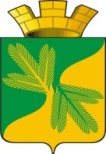 Ханты - Мансийский автономный округ – ЮграСоветский районАДМИНИСТРАЦИЯ ГОРОДСКОГО ПОСЕЛЕНИЯ ТАЁЖНЫЙП О С Т А Н О В Л Е Н И Е 23 июня 2023 года					                                                                № 88О внесении изменений в постановление администрации городского поселения Таёжный от 01.08.2016 N 160 «Об утверждении порядка использования бюджетных ассигнований резервного фонда администрации городского поселения Таежный»В соответствии с Федеральным законом от 21.11.2022 № 448-ФЗ «О внесении изменений в Бюджетный кодекс Российской Федерации и отдельные законодательные акты Российской Федерации, приостановлении действия отдельных положений Бюджетного кодекса Российской Федерации, признании утратившими силу отдельных положений законодательных актов Российской Федерации и об установлении особенностей исполнения бюджетов бюджетной системы Российской Федерации в 2023 году», Уставом городского поселения Таежный:1. Внести изменения в постановление администрации городского поселения Таёжный от 01.08.2023 N 160 «Об утверждении порядка использования бюджетных ассигнований резервного фонда администрации городского поселения Таежный»  (далее – Постановление) следующие изменения:1.1. Пункт 1.3 Порядка использования бюджетных ассигнований резервного фонда администрации городского поселения Таежный, утвержденного Постановлением, изложить в следующей редакции:«1.3. Размер резервного фонда устанавливается решением Совета депутатов городского поселения Таёжный о бюджете на очередной финансовый год.».2. Настоящее постановление подлежит официальному опубликованию в порядке, установленном Уставом городского поселения Таежный.3. Настоящее постановление вступает в силу после официального опубликования.Глава городского поселения Таёжный                          		                               А.Р. Аширов            Ханты - Мансийский автономный округ – ЮграСоветский районАДМИНИСТРАЦИЯ ГОРОДСКОГО ПОСЕЛЕНИЯ ТАЁЖНЫЙП О С Т А Н О В Л Е Н И Е 23 июня 2023 года				                                                                            № 89 Об утверждении Порядка организации, в том числе на платной основе, парковок (парковочных мест) для легковых такси на территории городского поселения Таежный  На основании статьи 28 Федерального закона от 29 декабря 2022 № 580 – ФЗ «Об организации перевозок пассажиров и багажа  легковым такси  в Российской Федерации, о внесении изменений в отдельные законодательные акты Российской Федерации и о  признании утратившими силу отдельных положений законодательных актов Российской Федерации», Уставом городского поселения Таежный:1. Утвердить Порядок организации, в том числе на платной основе, парковок (парковочных мест) для легковых такси на территории городского поселения Таежный (Приложение).2. Опубликовать настоящее постановление в порядке, установленном Уставом городского поселения Таежный.Настоящее постановление вступает в силу 01.09.2023.Глава городского поселения Таежный				                              А.Р. АшировПриложение  к постановлению администрации городского поселения Таежный от 23 июня 2023г.  № 89 Порядок организации (парковочных мест), в том числе на платной основе, для легковых такси на территории городского поселения Таежный (далее - Порядок) 1. Настоящий Порядок устанавливает требования к созданию и использованию, в том числе на платной основе, парковок (парковочных мест), для легковых такси в местах повышенного спроса на перевозки пассажиров и багажа, предоставление мест для стоянки легковых такси на парковках общего пользования, организацию при перевозках легковым такси посадки и (или) высадки пассажиров, в том числе пассажиров из числа инвалидов, на участках улично-дорожной сети, расположенных в зонах жилой застройки, объектов культуры, медицинских организаций и других объектов городского поселения Таежный (далее - парковка).2. В настоящем Порядке используются следующие термины и понятия:«оператор» - муниципальное учреждение, уполномоченное постановлением администрации городского поселения Таежный на осуществление соответствующих функций по эксплуатации платных парковок и взиманию платы за пользование на платной основе парковками (далее - Муниципальное учреждение);«пункт оплаты» - пункт, позволяющий пользователю платной парковки осуществлять оплату стоимости пользования парковкой.Для целей настоящего Порядка также используются термины и понятия в том же значении, что и в Федеральном законе от 8 ноября 2007 года № 257-ФЗ «Об автомобильных дорогах и о дорожной деятельности в Российской Федерации и о внесении изменений в отдельные законодательные акты Российской Федерации», Федеральном законе от 29.12.2022 № 580 - ФЗ «Об организации перевозок пассажиров и багажа легковым такси в Российской Федерации, о внесении изменений в отдельные законодательные акты Российской Федерации и о признании утратившими силу отдельных положений законодательных актов Российской Федерации».3. Парковки создаются для организации стоянки легковых такси, с целью их временного хранения.Размещение парковок не должно создавать помех в дорожном движении другим участникам дорожного процесса, снижать безопасность дорожного движения, противоречить требованиям Правил дорожного движения Российской Федерации, касающихся остановки и стоянки легковых такси.Оборудование (обозначение) парковок на автомобильной дороге может производиться на участках, предусмотренных проектной документацией на дорогу, а также участках, согласованных с Государственной инспекцией безопасности дорожного движения. Парковки на автомобильных дорогах обозначаются путем установки соответствующих дорожных знаков.Решение о создании платных парковок и об их использовании на платной основе, о прекращении такого использования принимается постановлением администрации городского поселения Таежный.4. Пользователь парковок имеет право получать информацию о правилах пользования парковкой, о размере платы за пользование на платной основе парковками, порядке и способах внесения соответствующего размера платы, а также о наличии альтернативных бесплатных парковок.5. Пользователи парковок обязаны:- соблюдать требования настоящего Порядка, Правил дорожного движения Российской Федерации;- при пользовании платной парковкой установленную стоимость пользования данным объектом оплатить с учетом фактического времени пребывания на нем (кратно 1 часу, 1 суткам);- сохранять документ об оплате за пользование платной парковой до момента выезда с нее.6. Пользователям парковок запрещается:- препятствовать нормальной работе пунктов оплаты;- блокировать подъезд (выезд) легковых такси на парковку;- создавать друг другу препятствия и ограничения в пользовании парковкой;- оставлять стоянки легковых такси на платной парковке без оплаты услуг за пользование парковкой;- нарушать общественный порядок;- загрязнять территорию парковки;- разрушать оборудование пунктов оплаты;- совершать иные действия, нарушающие установленный порядок использования платных парковок.7. Оператор обязан:- организовать стоянку легковых такси на парковке с соблюдением требований законодательства Российской Федерации, в том числе Закона Российской Федерации «О защите прав потребителей», и обеспечить беспрепятственный проезд других участников дорожного движения по автомобильной дороге, исключающий образование дорожных заторов, при условии соблюдения пользователями автомобильной дороги и парковки, расположенной на ней, предусмотренных требований Правил дорожного движения Российской Федерации и обеспечении ими безопасности дорожного движения;- обеспечивать соответствие транспортно-эксплуатационных характеристик парковки нормативным требованиям;- сообщать пользователю, в том числе по его письменному заявлению, сведения, относящиеся к предоставляемым услугам по пользованию платными парковками, в том числе информацию о правилах пользования платной парковкой, о размере платы за пользование на платной основе парковкой, порядке и способах внесения соответствующего размера платы, а также о наличии альтернативных бесплатных парковок;- обеспечивать наличие информации о местах приема письменных претензий пользователей.8. Оператор не вправе оказывать предпочтение одному пользователю перед другими пользователями в отношении заключения договора, за исключением случаев, предусмотренных федеральными законами и иными нормативными правовыми актами Российской Федерации.9. Использование бесплатных парковок, правила стоянки, въезда и выезда транспортных средств с них регламентируются Правилами дорожного движения Российской Федерации, существующей дислокацией технических средств организации дорожного движения на автомобильную дорогу и другими нормативными документами.10. Пользование платной парковкой осуществляется на основании публичного договора между пользователем и оператором, согласно которому оператор обязан предоставить пользователю право пользования платной парковкой (стоянки легковых такси на парковке), а пользователь - оплатить предоставленную услугу.11. Пользователь заключает с оператором публичный договор (далее - договор) путем оплаты пользователем стоянки легковых такси на платной парковке.12. Отказ оператора от заключения с пользователем договора при наличии свободных мест для стоянки легковых такси на платной парковке не допускается.13. Размер платы за пользование на платной основе парковками (парковочными местами), расположенными на автомобильных дорогах общего пользования местного значения городского поселения Таежный, Методика расчета размера платы за пользование парковками (парковочными местами), расположенными на автомобильных дорогах общего пользования местного значения городского поселения Таежный, определения ее максимального размера устанавливаются постановлениями администрации городского поселения Таежный.14. Не допускается взимание с пользователей каких-либо иных платежей, кроме платы за пользование на платной основе парковками.15. Выдача пользователю, оплатившему пользование платной парковкой, документа об оплате производится после внесения платы за пользование платной парковкой.В качестве документов, подтверждающих заключение договора с оператором и оплату за пользование платной парковкой, используются отрывные талоны, сроком действия несколько часов (кратно 1 часу) или 1 сутки (с фиксацией времени и даты постановки легкового такси на платную парковку), дающие право на пользование платной парковкой.16. До заключения договора оператор предоставляет пользователю полную и достоверную информацию об оказываемых услугах, обеспечивающую возможность их выбора. Информация предоставляется на русском языке. Информация доводится до сведения пользователей в пункте оплаты и (или) местах въезда на платную парковку. Эта информация должна содержать:а) полное официальное наименование, адрес (место нахождения) и сведения о государственной регистрации оператора;б) условия договора и порядок оплаты услуг, предоставляемых оператором, в том числе:- правила пользования парковкой;- размер платы за пользование на платной основе парковкой;- порядок и способы внесения соответствующего размера платы;- наличие альтернативных бесплатных парковок;в) адрес и номер бесплатного телефона подразделения оператора, осуществляющего прием претензий пользователей;г) адрес и номер телефона подразделений Государственной инспекции безопасности дорожного движения;д) адрес и номер телефона подразделения по защите прав потребителей;е) адрес и номер телефона администрации городского поселения Таежный.17. Места размещения информационных табло (при их наличии) должны соответствовать национальным стандартам, устанавливающим требования к информационным дорожным знакам.18. В целях контроля за исполнением договора и урегулирования возникающих споров оператором осуществляется регистрация фактов пользования платной парковкой, включающая сбор, хранение и использование данных о государственных регистрационных номерах легковых такси, оставленных на платной парковке, времени и месте пользования платной парковкой с занесением их в журнал регистрации.19. При хранении и использовании оператором данных о пользователе, предусмотренных пунктом 18 настоящего Порядка, необходимо исключить свободный доступ к этим данным третьих лиц.Ханты - Мансийский автономный округ – ЮграСоветский районАДМИНИСТРАЦИЯ ГОРОДСКОГО ПОСЕЛЕНИЯ ТАЁЖНЫЙП О С Т А Н О В Л Е Н И Е  23 июня 2023 года						                                                  № 90 Об утверждении Порядка проведения оценки последствий принятия решения о реконструкции, модернизации, изменении назначения или ликвидации объекта социальной инфраструктуры для детей, а также о реорганизации или ликвидации муниципальной организации, заключении договоров аренды (безвозмездного пользования) объектов собственности образующих социальную инфраструктуру для детейВ целях реализации статьи 22 Федерального закона от 29.12.2012 № 273-ФЗ «Об образовании в Российской Федерации», Федерального закона от 24.07.1998 № 124-ФЗ «Об основных гарантиях прав ребенка в Российской Федерации», Федерального закона от 29.12.2022 № 635-ФЗ «О внесении изменений в статью 13 Федерального закона «Об основных гарантиях прав ребенка в Российской Федерации», Уставом городского поселения Таежный:1. Утвердить Порядок проведения оценки последствий принятия решения о реконструкции, модернизации, изменении назначения или ликвидации объекта социальной инфраструктуры для детей, а также о реорганизации или ликвидации муниципальной организации, заключении договоров аренды (безвозмездного пользования) объектов собственности образующих социальную инфраструктуру для детей (приложение 1).2. Утвердить состав комиссии по проведению оценки последствий принятия решения о реконструкции, модернизации, изменении назначения или ликвидации объекта социальной инфраструктуры для детей, а также о реорганизации или ликвидации муниципальной организации, заключении договоров аренды (безвозмездного пользования) объектов собственности образующих социальную инфраструктуру для детей (приложение 2).3. Настоящее постановление вступает в силу с даты опубликования в порядке, установленном Уставом городского поселения Таежный.Глава городского поселения Таёжный                          		                           А.Р. Аширов    Приложение 1к постановлению администрациигородского поселения Таежныйот 23 июня 2023г. № 90Порядок проведения оценки последствий принятия решения о реконструкции, модернизации, изменении назначения или ликвидации объекта социальной инфраструктуры для детей, а также о реорганизации или ликвидации муниципальной организации, заключении договоров аренды (безвозмездного пользования) объектов собственности образующих социальную инфраструктуру для детей1. ОБЩИЕ ПОЛОЖЕНИЯ1.1. Настоящий Порядок определяет порядок проведения оценки последствий принятия решения о реконструкции, модернизации, изменении назначения или ликвидации объекта социальной инфраструктуры для детей, являющегося муниципальной собственностью (далее - объект социальной инфраструктуры) и закрепленного на праве оперативного управления за муниципальной организацией, а также о реорганизации или ликвидации муниципальных учреждений, подведомственных администрации городского поселения Таежный (далее - организации, муниципальные), включая критерии данной оценки, а также порядок создания комиссии по оценке последствий такого решения и подготовки ею заключения.Настоящий порядок также применяется при проведении учредителем муниципальных организаций оценки последствий заключения договоров об аренде (безвозмездном пользовании) закрепленных за данными организациями объектов собственности.1.2. Оценка последствий принятия решения о реконструкции, модернизации, изменении назначения или ликвидации объекта социальной инфраструктуры муниципальной организации, а также о реорганизации или ликвидации муниципальной организации предшествует принятию решения администрацией городского поселения Таежный о реконструкции, модернизации, изменении назначения или ликвидации объекта социальной инфраструктуры организации, а также о реорганизации или ликвидации организации.Инициатором проведения оценки последствий принятия решения о реконструкции, модернизации, об изменении назначения или о ликвидации объекта социальной инфраструктуры муниципальной организации, а также о реорганизации или ликвидации инфраструктуры муниципальной организации является администрация городского поселения Таежный, осуществляющая функции и полномочия ее учредителя.Инициатором проведения оценки последствий принятия решения о заключении договора аренды (безвозмездного пользования) закрепленного за муниципальной организацией объекта собственности является сама организация.В случае отсутствия оценки последствий принятия решения о реконструкции, модернизации, изменении назначения или ликвидации объекта социальной инфраструктуры муниципальной организации, а также о реорганизации или ликвидации организации данное решение признается недействительным с момента его принятия.1.3. Целями проведения оценки последствий принятия решения являются:1) установление обоснованности (необоснованности) реконструкции, модернизации, изменения назначения или ликвидации объекта социальной инфраструктуры муниципальной организации, а также реорганизации или ликвидации организации;2) выявление соответствия (несоответствия) предлагаемых изменений действующему законодательству;3) оценка последствий принятия решения о реконструкции, модернизации, изменении назначения или ликвидации объекта социальной инфраструктуры муниципальной организации, а также о ликвидации или реорганизации организации для обеспечения воспитания, развития, отдыха и оздоровления детей.2. ПОРЯДОК СОЗДАНИЯ КОМИССИИ ПО ОЦЕНКЕ ПОСЛЕДСТВИЙ ПРИНЯТИЯ РЕШЕНИЯ О РЕКОНСТРУКЦИИ, МОДЕРНИЗАЦИИ, ИЗМЕНЕНИИ НАЗНАЧЕНИЯ ИЛИ ЛИКВИДАЦИИ ОБЪЕКТА СОЦИАЛЬНОЙ ИНФРАСТРУКТУРЫ МУНИЦИПАЛЬНОЙ ОРГАНИЗАЦИИ, А ТАКЖЕ О РЕОРГАНИЗАЦИИ ИЛИ ЛИКВИДАЦИИ МУНИЦИПАЛЬНОЙ ОРГАНИЗАЦИИ2.1. Оценка последствий принятия решения о реконструкции, модернизации, изменении назначения или ликвидации объекта социальной инфраструктуры организации, а также о реорганизации или ликвидации организации осуществляется комиссией по проведению оценки последствий принятия данного решения (далее Комиссия).2.2. Состав Комиссии утверждается настоящим постановлением.2.3. В состав Комиссии входят представители администрации городского поселения Таежный, руководитель муниципальной организации, представитель трудового коллектива организации, представители других заинтересованных органов и организаций.2.4. Председателем Комиссии назначается глава городского поселения Таежный.2.5. Секретарь Комиссии назначается из членов комиссии. Секретарь осуществляет организационную и техническую работу по подготовке заседаний Комиссии, ведет документацию.3. ПОРЯДОК ПРОВЕДЕНИЯ ОЦЕНКИ ПОСЛЕДСТВИЙ ПРИНЯТИЯ РЕШЕНИЯ О РЕКОНСТРУКЦИИ, МОДЕРНИЗАЦИИ, ИЗМЕНЕНИИ НАЗНАЧЕНИЯ ИЛИ ЛИКВИДАЦИИ ОБЪЕКТА СОЦИАЛЬНОЙ ИНФРАСТРУКТУРЫ, А ТАКЖЕ О РЕОРГАНИЗАЦИИ ИЛИ ЛИКВИДАЦИИ ОРГАНИЗАЦИИ3.1. Инициатор проведения оценки последствий принятия решения представляет на рассмотрение Комиссии следующие сведения:3.1.1. Предложение о реконструкции, модернизации, изменении назначения или ликвидации объекта социальной инфраструктуры, а также о реорганизации или ликвидации муниципальной организации, содержащее полное наименование организации, ее точный адрес местонахождения, предмет и основные виды деятельности.3.1.2. Перечень причин, обуславливающих необходимость и целесообразность реконструкции, модернизации, изменении назначения или ликвидации объекта социальной инфраструктуры, а также о реорганизации или ликвидации муниципальной организации.3.1.3. Перечень имущества, закрепленного за организацией на праве оперативного управления (в том числе особо ценного движимого имущества), находящегося на балансе организации, с указанием балансовой стоимости и степени износа, перечень земельных участков.3.1.4. Документы, отражающие состояние материально-технической базы организации:- характеристика зданий с указанием общей и полезной площади;- время постройки;- тип здания;- наличие электроснабжения, водоснабжения, канализации, теплоснабжения;- соответствие строений и их площадей действующим градостроительным, строительным, противопожарным, санитарно-эпидемиологическим, технологическим нормам и правилам, правилам энергетической безопасности, требованиям охраны здоровья детей и работников организации;3.1.5. Документы, отражающие перспективы использования имущества в связи с намеченными изменениями, сведения о планируемом перспективном использовании имущества организации.3.1.6. Показатели эффективности реорганизуемой (ликвидируемой) организации, организации, в отношении объекта социальной инфраструктуры которой планируется реконструкция, модернизация, изменение назначения или ликвидация.3.1.7. Предложения о мерах, которые предполагается предпринять для соблюдения установленных законодательством Российской Федерации прав несовершеннолетних в случае принятия решения о реконструкции, модернизации, изменении назначения или ликвидации объекта социальной инфраструктуры, а также о реорганизации или ликвидации.3.1.8. Предварительную оценку социально-экономической эффективности последствий реорганизации или ликвидации организации, реконструкции, модернизации, изменения назначения или ликвидации объекта социальной инфраструктуры организации (затраты по организации в течение календарного года до и после реорганизации, реконструкции, изменения назначения, высвобождаемые денежные средства при ликвидации организации и предполагаемое направление их использования).3.1.9. Размер потребности в финансовых средствах, связанных с реконструкцией, модернизацией, изменением назначения или ликвидацией объекта социальной инфраструктуры, а также реорганизацией или ликвидацией организации, возможные источники их обеспечения.3.1.10. Для проведения оценки последствий принятия решения о заключении договора аренды (безвозмездного пользования) закрепленного за муниципальной организацией объекта собственности инициатор представляет на рассмотрение комиссии документы, установленные подпунктами 3.1.1 - 3.1.5 пункта 3.1 настоящего Порядка (применительно к заключаемому договору аренды (безвозмездного пользования)), а также документы технической инвентаризации и государственного технического учета (поэтажный план и экспликация) с точным указанием помещений, предлагаемых к передаче в аренду (безвозмездное пользование).3.2. Полный пакет документов, содержащий сведения, указанные в пункте 3.1 настоящего Порядка, представляется инициатором проведения оценки последствий принятия решений в Комиссию и регистрируется секретарем комиссии в день его поступления.Комиссию возглавляет председатель, который осуществляет общее руководство деятельностью комиссии, обеспечивает коллегиальность в обсуждении вопросов, распределяет обязанности и дает поручения членам комиссии. Минимальное количество членов комиссии составляет шесть человек с учетом председателя комиссии.Комиссия проводит заседания по мере необходимости.В целях принятия обоснованного и объективного решения для участия в заседаниях комиссии могут приглашаться эксперты. Эксперты проводят свою работу на добровольной и безвозмездной основе.Председатель Комиссии в течение 5 рабочих дней со дня, следующего за днем регистрации необходимого пакета документов, назначает дату заседания комиссии.3.3. Секретарь Комиссии оповещает членов Комиссии о дате заседания, формирует повестку дня, ведет протокол заседания, обеспечивает подписание протокола всеми членами Комиссии, присутствовавшими на заседании.3.4. Заседания Комиссии проводятся по мере необходимости. Заседание считается правомочным, если на нем присутствуют все члены комиссии.3.5. В случае подачи неполного пакета документов или документов, не соответствующих требованиям, установленным пунктом 3.1 настоящего Порядка, комиссией принимается решение об отказе в проведении оценки последствий принятия решения о реконструкции, модернизации, об изменении назначения или о ликвидации объекта социальной инфраструктуры, а также о реорганизации или ликвидации организации.3.6. Комиссия проводит оценку последствий принятия решений о реконструкции, модернизации, об изменении назначения или о ликвидации объекта социальной инфраструктуры муниципальной организации, а также о реорганизации или ликвидации организаций на основании следующих критериев: 3.6.1. Инфраструктура реорганизуемой или ликвидируемой организации, организации, в отношении объекта социальной инфраструктуры которой планируется реконструкция, модернизация, изменение назначения или ликвидация:3.6.1.1. Состояние материально-технической базы организации:А) Характеристика объектов недвижимого имущества:- характеристика земельных участков;- время постройки зданий, сооружений;- тип здания, сооружения;- наличие электроснабжения, водоснабжения, канализации, теплоснабжения;- соответствие строений и их площадей действующим градостроительным, строительным, противопожарным, санитарно-эпидемиологическим, технологическим нормам и правилам, правилам энергетической безопасности, требованиям охраны здоровья детей  и работников организации.Б) Характеристика иного имущества, в том числе особо ценного движимого имущества, не включенного в а):- остаточная стоимость имущества;- степень износа.3.6.1.2. Перспективы использования имущества после завершения процедуры реконструкции, модернизации, изменения назначения или ликвидации объекта социальной инфраструктуры, а также реорганизации или ликвидации организации.3.6.1.3. Потребность в финансовых средствах, связанная с реконструкцией, модернизацией, изменением назначения или ликвидацией объекта социальной инфраструктуры муниципальной организации, а также реорганизацией или ликвидацией организации.3.6.2. Оценка экономической эффективности последствий реконструкции, модернизации, изменения назначения или ликвидации объекта социальной инфраструктуры, а также реорганизации или ликвидации организации:3.6.2.1. Затраты по организации в течение календарного года до и после реорганизации организации, реконструкции, модернизации объекта социальной инфраструктуры организации.3.6.2.2. Высвобождаемые денежные средства при ликвидации организации, изменения назначения или ликвидации объекта социальной инфраструктуры организации и предполагаемое направление их использования.3.6.3. Наличие (отсутствие) влияния организации на:- социально-экономическую и социокультурную ситуацию территории;- партнерское участие в жизни поселения;3.6.4 Удаленность от социокультурных центров и возможность исполнения инфраструктуры в качестве культурно-просветительских и досуговых центров.3.6.5. Возможность использования спортивных и иных сооружений организаций для занятий населения спортом.3.7. Оценка последствий принятия решения о заключении договора аренды (безвозмездного пользования) закрепленного за муниципальной организацией объекта собственности проводится на основании следующих критериев:- соблюдение прав детей на развитие, отдых и оздоровление;- наличие в муниципальной организации неиспользуемых (свободных) или используемых не по назначению площадей.3.8. При проведении оценки последствий принятия решения о реконструкции, модернизации, об изменении назначения или о ликвидации объекта социальной инфраструктуры, а также о реорганизации или ликвидации организации, в случае возникновения такой необходимости и в целях принятия мотивированного, документально и нормативно обоснованного заключения комиссия:а) выполнения возложенных функций комиссия при решении вопросов, входящих в ее компетенцию, имеет право запрашивать документы, материалы и информацию, необходимые для принятия решения по рассматриваемым вопросам, и устанавливать сроки их представления;б) приглашает на заседания комиссии должностных лиц органов государственной власти и органов местного самоуправления, привлекает экспертов и (или) специалистов в различных областях деятельности для получения разъяснений, консультаций, информации, заключений и иных сведений.4. ЗАКЛЮЧЕНИЕ КОМИССИИ ПО ПРОВЕДЕНИЮ ОЦЕНКИ ПОСЛЕДСТВИЙ ПРИНЯТИЯ РЕШЕНИЯ О РЕКОНСТРУКЦИИ, МОДЕРНИЗАЦИИ, ИЗМЕНЕНИИ НАЗНАЧЕНИЯ ИЛИ ЛИКВИДАЦИИ ОБЪЕКТА СОЦИАЛЬНОЙ ИНФРАСТРУКТУРЫ, А ТАКЖЕ О РЕОРГАНИЗАЦИИ ИЛИ ЛИКВИДАЦИИ ОРГАНИЗАЦИИ4.1. Решение комиссии принимается открытым голосованием простым большинством голосов членов комиссии, присутствующих на заседании:- по каждому общему критерию, а также по каждому критерию в зависимости от типа организации, указанному в настоящем Порядке (при оценке последствий принятия решения о реконструкции, модернизации, изменении назначения или ликвидации объекта социальной инфраструктуры, а также о реорганизации или ликвидации муниципальной организации);- по каждому критерию, указанному в настоящем Порядке, при оценке последствий принятия решения о заключении договора аренды (безвозмездного пользования) закрепленного за муниципальной организацией объекта собственности).4.4. По итогам работы комиссии оформляется заключение (положительное или отрицательное), которое подписывается участвующими в заседании членами комиссии.Член комиссии, не согласный с принятым решением, имеет право в письменном виде изложить свое особое мнение, которое прилагается к заключению комиссии.Заключение подготавливается и оформляется комиссией в срок не более 20 рабочих дней с даты проведения заседания комиссии.4.5. В заключении об оценке последствий принятия решения о реконструкции, модернизации, об изменении назначения или о ликвидации объекта социальной инфраструктуры для детей, образующей социальную инфраструктуру для детей, договора аренды, договора безвозмездного пользования закрепленных за ней объектов собственности указываются:а) наименование организации, за которой на соответствующем вещном праве закреплен объект социальной инфраструктуры для детей, предложенный к реконструкции, модернизации, изменению назначения или ликвидации, а также к передаче в аренду, безвозмездное пользование;б) наименование объекта социальной инфраструктуры для детей, предложенного к реконструкции, модернизации, изменению назначения или ликвидации, а также к передаче в аренду, безвозмездное пользование;в) предложение органа исполнительной власти, осуществляющего функции и полномочия учредителя организации, за которой на соответствующем вещном праве закреплен объект социальной инфраструктуры для детей, о дальнейшем распоряжении объектом социальной инфраструктуры для детей, которое выносилось на заседание комиссии;г) значения всех критериев, на основании которых оцениваются последствия реконструкции, модернизации, изменения назначения или ликвидации объекта социальной инфраструктуры для детей, являющегося федеральной государственной собственностью, а также последствия заключения договора аренды, договора безвозмездного пользования такого объекта;д) решение комиссии.Заключение комиссии подписывается всеми присутствующими на заседании членами комиссии.4.6. В случаях направления запросов или привлечения экспертов, или специалистов в различных областях деятельности председатель комиссии продлевает срок подготовки заключения не более чем на 30 дней.Ханты - Мансийский автономный округ – ЮграСоветский районАДМИНИСТРАЦИЯ ГОРОДСКОГО ПОСЕЛЕНИЯ ТАЁЖНЫЙП О С Т А Н О В Л Е Н И Е 23 июня 2023 года					                                                              № 91Об утверждении порядка формирования перечня гаражей, права на которые не зарегистрированы в Едином государственном реестре недвижимости, и земельных участков, на которых они расположеныВ соответствии с частью 3 статьи 18 Федерального закона от 05.04.2021 № 79-ФЗ «О внесении изменений в отдельные законодательные акты Российской Федерации», законом Ханты-Мансийского автономного округа – Югры от 25.05.2023 «О мероприятиях, направленных на выявление лиц, использующих гаражи, права на которые не зарегистрированы в Едином государственном реестре недвижимости», Уставом городского поселения Таежный:1. Утвердить порядок формирования перечня гаражей, права на которые не зарегистрированы в Едином государственном реестре недвижимости, и земельных участков, на которых они расположены (приложение).2. Настоящее постановление подлежит официальному опубликованию в порядке, установленном Уставом городского поселения Таежный.3. Настоящее постановление вступает в силу после официального опубликования.Глава городского поселения Таёжный                          		                               А.Р. Аширов    Приложение кпостановлению администрациигородского поселения Таежныйот 23 июня 2023 № 91  Порядок формирования перечня гаражей, права на которые не зарегистрированы в Едином государственном реестре недвижимости, и земельных участков, на которых они расположены1. Настоящий порядок определяет процедуру формирования перечня гаражей, права на которые не зарегистрированы в Едином государственном реестре недвижимости, и земельных участков, на которых они расположены в соответствии с законом Ханты-Мансийского автономного округа – Югры от 25.05.2023 «О мероприятиях, направленных на выявление лиц, использующих гаражи, права на которые не зарегистрированы в Едином государственном реестре недвижимости» (далее – Порядок).2. По результатам проведенных мероприятий, предусмотренных пунктом 1 статьи 1 закона  Ханты-Мансийского автономного округа – Югры от 25.05.2023 № 36-оз «О мероприятиях, направленных на выявление лиц, использующих гаражи, права на которые не зарегистрированы в Едином государственном реестре недвижимости» и на основании полученных  сведений администрация городского поселения Таежный обеспечивает проведение осмотра гаража и земельного участка, на котором он расположен, в целях выявления лиц, использующих гаражи, права на которые не зарегистрированы в Едином государственном реестре недвижимости.3. При подготовке к проведению осмотра администрация:- создает комиссию в составе не менее трех представителей администрации (далее – комиссия), состав комиссии утверждается распоряжением администрации городского поселения Таежный;- размещает на официальном сайте администрации и на информационных щитах городского поселения Таежный уведомление о проведении осмотра (осмотров) с указанием даты проведения осмотра (осмотров).4. В указанную в уведомлении дату комиссия проводит визуальный осмотр гаража и земельного участка, на котором он расположен.5. В ходе проведения осмотра осуществляется фотофиксация гаража и земельного участка, на котором он расположен, с указанием места и даты съемки. Материалы фотофиксации прилагаются к акту осмотра.6. По результатам осмотра оформляется акт осмотра, подписанный членами комиссии. В акте осмотра указываются:дата и время проведения осмотра;вид объекта, его кадастровый номер и (или) иной государственный учетный номер (при наличии), адрес (при наличии) или местоположение (при отсутствии адреса);кадастровый номер (при наличии) либо адрес или местоположение земельного участка, на котором расположен гараж;наименование уполномоченного органа на проведение осмотра;состав комиссии, производившей осмотр,  с указанием фамилии, имени, отчества (при наличии), должности каждого члена комиссии;сведения о присутствии на момент осмотра гаража и земельного участка, на котором он расположен, лица, права которого на гараж подтверждаются правоустанавливающими или правоудостоверяющими документами, с указанием слов соответственно «в присутствии» либо «в отсутствии»;сведения о применении при проведении осмотра технических средств;сведения о существовании гаража на момент его осмотра посредством указания слов соответственно «существует» или «прекратил существование».7. Акт осмотра подписывается всеми членами комиссии.8. Перечень гаражей, права на которые не зарегистрированы в Едином государственном реестре недвижимости, и земельных участков, на которых они расположены, формируется на основании актов осмотра или актуализируется в течении 3-х рабочих дней с даты составления акта осмотра. 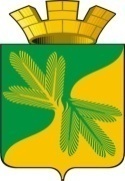 МУНИЦИПАЛЬНОЕ СРЕДСТВО МАССОВОЙ ИНФОРМАЦИИ ОРГАНОВ МЕСТНОГО САМОУПРАВЛЕНИЯГОРОДСКОГО ПОСЕЛЕНИЯ ТАЁЖНЫЙОФИЦИАЛЬНО:ОФИЦИАЛЬНЫМ ОПУБЛИКОВАНИЕМ МУНИЦИПАЛЬНЫХ ПРАВОВЫХ АКТОВ ЯВЛЯЕТСЯ ИХ ОПУБЛИКОВАНИЕ В ГАЗЕТЕ  «ВЕСТНИК ТАЁЖНОГО СТАТЬЯ 35 ПУНКТ 3 УСТАВА ГОРОДСКОГОПОСЕЛЕНИЯ ТАЁЖНЫЙ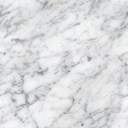 